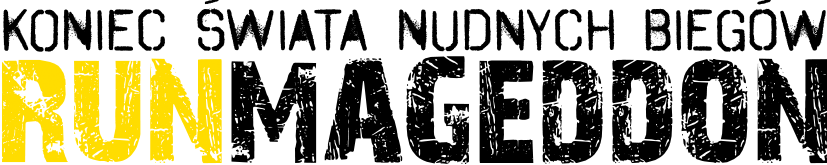 INFORMACJA PRASOWAWarszawa, 2 marca 2016Będą trenować do Runmageddonu na dachu Centrum Handlowego Forum w Gliwicach! W najbliższą sobotę, 5 marca na terenie Centrum Handlowego Forum w Gliwicach odbędzie się bieg z przeszkodami będący jednocześnie treningiem przed Runmageddonem Silesia, który miesiąc później odbędzie się w Zabrzu. Uczestnicy treningu rywalizować będą w podziemnym parkingu, pasażu handlowym a nawet w sali kinowej i na dachu CH Forum. Na najszybszych zawodników w kategorii mężczyzn i kobiet czeka niesamowita nagroda, czyli przejażdżka samochodem terenowym po hałdach z Mistrzem Polski w rajdach z RMF 4Racing Team!Już w najbliższą sobotę setki osób opanują Centrum Handlowe Forum w Gliwicach, aby na jego terenie odbyć bieg przez przeszkody. Będzie to już drugie takie wydarzenie organizowane w tym centrum handlowym. Podobną imprezę organizatorzy Runmageddonu przygotowali przed ubiegłoroczną edycją tego biegu rozegranego w Gliwicach. Ponieważ wydarzenie cieszyło się dużym zainteresowaniem uczestników i zebrało wiele pozytywnych słów, organizatorzy postanowili zorganizować trening  w Centrum Handlowy Forum również w tym roku. Zawody będą równocześnie doskonałym treningiem przed Runmageddonem Classic Silesia oraz po raz pierwszy rozgrywanym na Śląsku – Nocnym Runmageddonem Rekrut. Oba biegi zostaną rozegrane 9 kwietnia w Zabrzu. Trasa tego morderczego treningu prowadzić będzie po całym CH Forum, od podziemnego parkingu poprzez pasaż handlowy, siłownię Pure Jatomi i salę kinową Cinema City, aż po sam dach budynku, na którym również znajdzie się kilka przeszkód. Pierwsi uczestnicy na trasę tego nietypowego biegu wyruszą o godzinie 9:00, a zawodnicy w  4-osobowych grupach startować będą kolejno co minutę. Zgłaszać można się oczywiście indywidualnie. Pokonując trasę najeżoną wymyślnymi przeszkodami wymagającymi siły i sprawności fizycznej, zawodnicy będą mogli liczyć na wsparcie trenerów z klubu Jatomii Fitness. Na uczestników biegu czekają atrakcyjne upominki, a najszybszego zawodnika i zawodniczkę sobotnich zmagań czeka dodatkowo niesamowita przygoda w postaci przejażdżki terenowym samochodem z Mistrzem Polski z zespołu RMF 4RACING TEAM.Koszt udziału w morderczym treningu to 30 zł, a limit liczba miejsc na treningu wynosi 300 osób. Na liście startowej widnieje już 130 nazwisk, więc warto się pośpieszyć. Zapisy na te i inne imprezy rozgrywane w ramach cyklu Runmageddon trwają na stronie internetowej www.runmageddon.pl ***O biegu Runmageddon (www.runmageddon.pl) Runmageddon to największy cykl ekstremalnych biegów przez przeszkody w Polsce. Organizatorami imprezy są Fundacja Runmageddon oraz firma Extreme Events.  Runmageddon zwiastuje koniec ery nudnych biegów ulicznych oferując jego uczestnikom ekstremalne wrażenia. To wydarzenie nastawione na dobrą zabawę, do której pretekstem jest wysiłek fizyczny i rywalizacja o miano najtwardszego zawodnika. Uczestnik prąc naprzód wspinają się, czołgają, brną w błocie, skaczą, a także mierzą się z wodą oraz ogniem.  Imprezy pod szyldem Runmageddonu odbywają się w formułach Intro (3 km i +15 przeszkód), Rekrut (6km i +30 przeszkód), Classic (12km i + 50 przeszkód) oraz Hardcore (21km i +70 przeszkód).Cechą, która wyróżnia Runnmageddon wśród innych biegów przeszkodowych jest gęstość rozmieszczenia przeszkód na trasie oraz pomysłowość w ich budowaniu. Runmageddon jako pierwszy w Europie zorganizował we wrześniu 2015 nocny bieg przeszkodowy  W maju 2016 zorganizuje Górski Festiwal Runmageddonu, podczas którego w 3 dni odbędą się 4 ekstremalne biegi, łącznie z rozgrywanym po raz pierwszy na świecie biegiem w formule ULTRA, oznaczającą ponad 44km i ponad 140 przeszkód. Kontakt dla mediów:Marcin Dulnik
Rzecznik prasowy Runmageddon
Agencja In Fact PR
marcin.dulnik@infactpr.pl mobile: 660 722 822